PRESSMEDDELANDE 29 JUNI 2015Largestcompanies.se har sammanställt en topplista över Nordens 40 största företag baserat på bokslutsåret 2014Några iakttagelser:18 av Nordens 40 största företag är svenska.Sverige dominerar på topplistan och innehar 6 av de 10 främsta platserna på listan.Nordens 40 största företag omsätter tillsammans drygt 5 000 miljarder kronor, en ökning med 4 % jämfört med föregående år.Nordens 40 största företag efter omsättning redovisar ett gemensamt resultat (efter finansnetto) på knappa 465 miljarder kronor, vilket är en ökning med 5 % jämfört med 2013.Antalet anställda har mellan 2013 och 2014 ökat med ca 1,5 %, vilket motsvarar 35 385 heltidsanställningar.Hygien- och skogsindustriföretaget SCA fortsätter sin klättring mot toppen och har under de två senaste åren klättrat från plats 26 till plats 14.Klädjätten H & M fortsätter att klättra på listan och tar sig upp två placeringar från plats 8 till 6 på årets topplista över de största företagen i Norden.Lastbilstillverkaren Volvo är fortfarande Sveriges största bolag sett till omsättning och befäster sin tredjeplats på årets topplista.Vid frågor, kontakta Tomas Ahlberg, tel. 08-566 229 46, mobil 070-516 95 30.LARGESTCOMPANIES – SAJTEN FÖR DIG SOM VILL HÅLLA KOLL PÅ DET NORDISKA NÄRINGSLIVETLargestcompanies innehåller bland annat marknadsinformation och bokslutsinformation om Nordens 370 000 största företag. Uppdatering av databasen sker dagligen, och vi lägger stort fokus på att förädla informationen med exempelvis namn på centrala beslutsfattare och e-postadresser till dessa.Samtliga företag på sajten presenteras med rankning totalt sett och i sin bransch. Denna rankning finns både på nationell och nordisk nivå och visas för en rad olika nyckeltal som omsättning, antal anställda och resultat.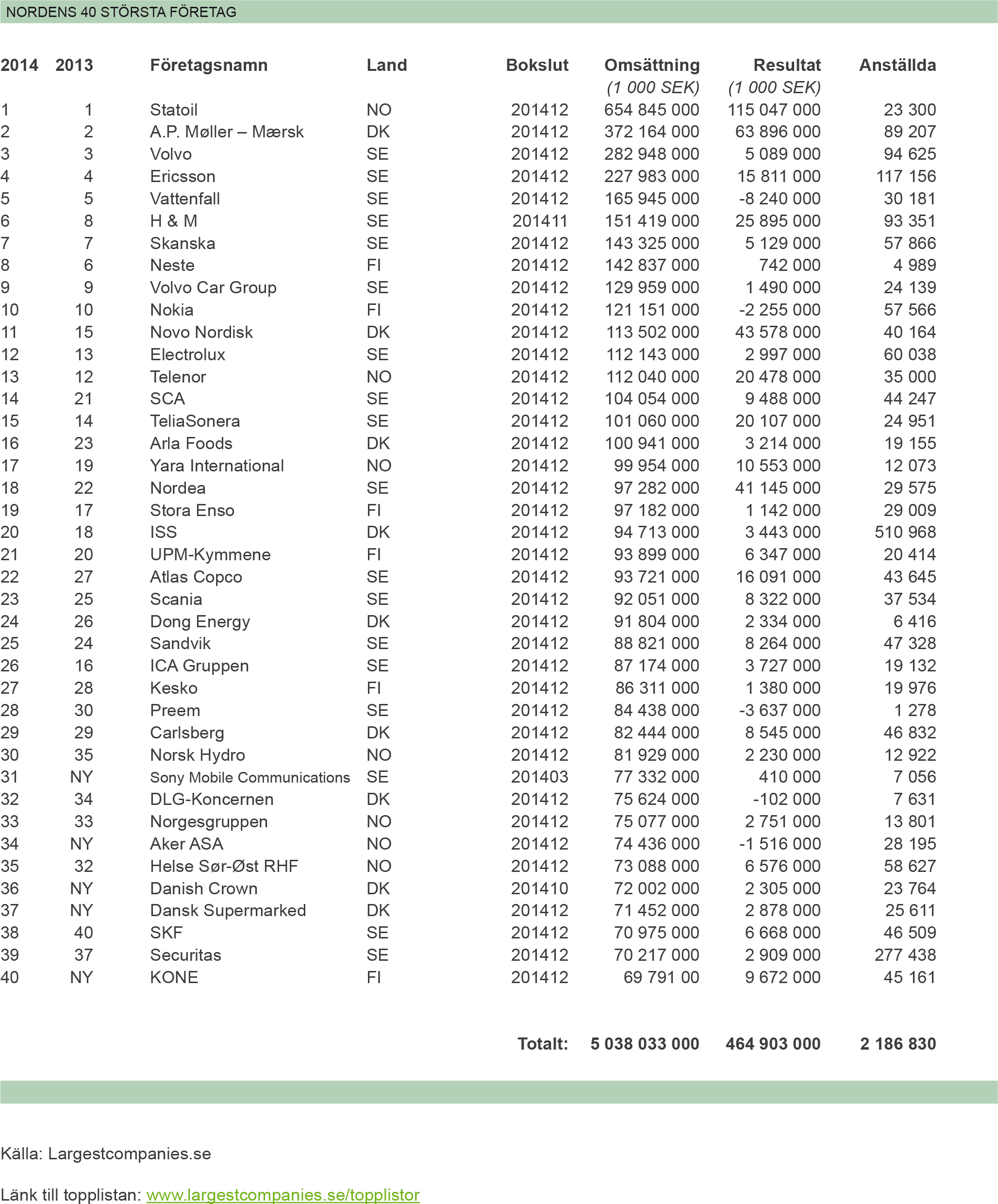 